FYZIKA 20.5.Dobrý den, odpovědi na test jsem dostala od Valči, Adély a Domči. Měli jste hodně správných odpovědí:)v příloze posílám správné řešení testu. Bonusová otázka - všichni jste poznali housle a ten větší nástroj bylo violončelo. (poznáte ho podle dlouhého bodce, při hraní se sedí)Chválím za odpovědi, co dělat na ochranu sluchu! Výborně - píšu si 1. Pokračujeme v tématu motorů. B) Vznětové čtyřdobé motory (Dieselové)- palivem je nafta, chybí el. svíčka, směs paliva a vzduchu se vznítí (zapálí) sama1. doba – sání: Do válce se nasaje vzduch.2. doba – stlačení: Vzduch se stlačením ohřeje (600 – 800 ˚C).3. doba - výbuch: Do ohřátého vzduchu se vstříkne palivo a nafta se vznítí, píst se energií výbuchu posouvá dolů – motor koná práci.4. doba – výfuk: Píst se posouvá nahoru a výfukové plyny odcházejí výfukovým ventilem.Podívejte se ještě jednou na video o práci motorů. (od 4. minuty to je o Dieselově motoru)https://www.youtube.com/watch?v=trfTKZPmmT4 Posílám v příloze stránky z jiné učebnice o práci motoru. 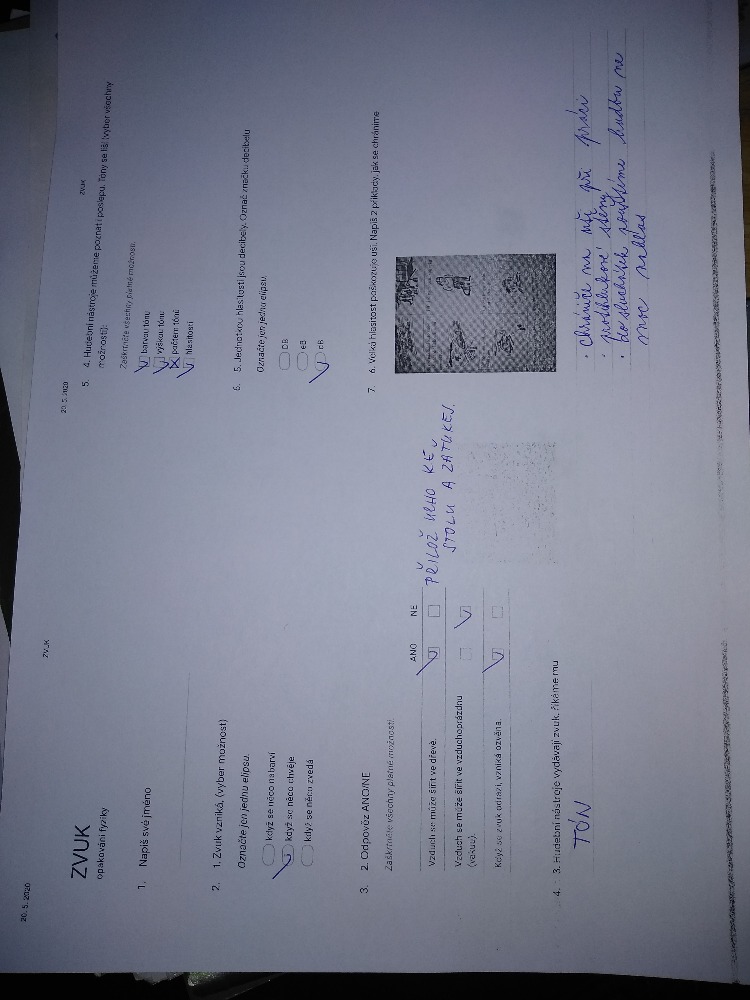 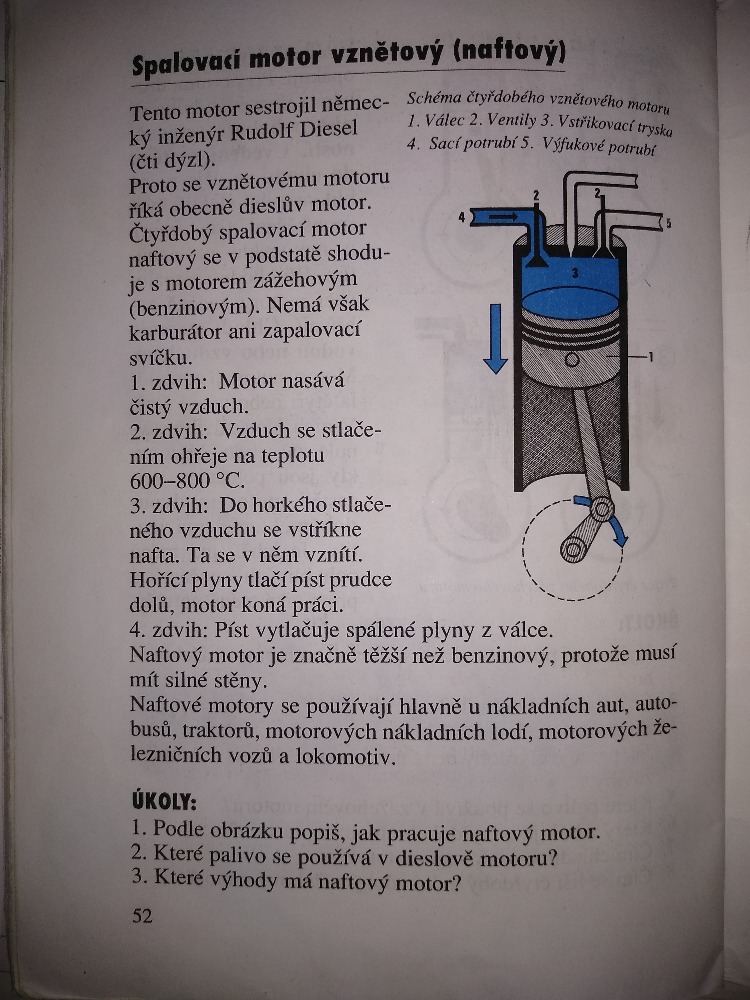 